Муниципальное образование городской округ город Торжок Тверской областиТоржокская городская ДумаРЕ Ш Е Н И Е22.11.2023											№ 234Об утверждении прогнозного плана (программы) приватизацииимущества, находящегося в муниципальной собственности муниципального образования городской округ город Торжок Тверской области,на 2024-2026 годыРуководствуясь пунктом 4 части 8 статьи 85 Федерального закона 
от 06.10.2003 № 131-ФЗ «Об общих принципах организации местного самоуправления в Российской Федерации», Федеральными законами от 21.12.2001 № 178-ФЗ «О приватизации государственного и муниципального имущества» 
и от 22.07.2008 № 159-ФЗ «Об особенностях отчуждения недвижимого имущества, находящегося в государственной или в муниципальной собственности 
и арендуемого субъектами малого и среднего предпринимательства, и о внесении изменений в отдельные законодательные акты Российской Федерации», Постановлением Правительства Российской Федерации от 26.12.2005 № 806 
«Об утверждении Правил разработки прогнозных планов (программ) приватизации государственного и муниципального имущества и внесении изменений в правила подготовки и принятия решений об условиях приватизации федерального имущества», Положением о порядке и условиях приватизации муниципального имущества муниципального образования город Торжок, утвержденным решением Торжокской городской Думы от 28.10.2014 № 271 Торжокская городская Дума
р е ш и л а:Утвердить прилагаемый прогнозный план (программу) приватизации имущества, находящегося в муниципальной собственности муниципального образования городской округ город Торжок Тверской области, на 2024-2026 годы.2. Признать утратившими силу решения Торжокской городской Думы:2.1.от 30.11.2022 № 153 «Об утверждении Прогнозного плана (программы) приватизации имущества, находящегося в муниципальной собственности муниципального образования городской округ город Торжок Тверской области, на 2023-2025 годы»;2.2. от 14.02.2023 № 177 «О внесении изменений в решение Торжокской городской Думы от 30.11.2022 № 153»;2.3. от 27.04.2023 № 185 «О внесении изменений в решение Торжокской городской Думы от 30.11.2022 № 153».3.Настоящее Решение вступает в силу со дня его официального опубликования, но не ранее 01.01.2024, и подлежит размещению в свободном доступе на официальных сайтах администрации города Торжка и Торжокской городской Думы в информационно-телекоммуникационной сети Интернет.Председатель Торжокской городской Думы	                               С.А. ДорогушВрио Главы города Торжка                                                                   А.С. БоруноваУтвержден                                                               решением Торжокской городской Думы  от 22.11.2023 № 234Прогнозный план (программа) приватизации имущества, находящегося в муниципальной собственности муниципального образования городской округ город Торжок Тверской области, на 2024-2026 годы   Прогнозный план (программа) 1. Общие положенияПрогнозный план (программа) приватизации имущества, находящегося в муниципальной собственности муниципального образования городской округ город Торжок Тверской области, на 2024-2026 годы разработан в соответствии с Федеральным законом от 21.12.2001 № 178-ФЗ «О приватизации государственного и муниципального имущества» (далее - Федеральный закон от 21.12.2001 
№ 178-ФЗ), Федеральным законом от 22.07.2008 № 159-ФЗ «Об особенностях отчуждения недвижимого имущества, находящегося в государственной собственности субъектов Российской Федерации или в муниципальной собственности и арендуемого субъектами малого и среднего предпринимательства, и о внесении изменений в отдельные законодательные акты Российской Федерации» (далее - Федеральный закон от 22.07.2008 № 159-ФЗ).Главными целями приватизации объектов муниципальной собственности муниципального образования города Торжка являются повышение эффективности управления муниципальной собственностью города Торжка, мобилизация доходов в бюджет города, оптимизация структуры муниципального имущества, снижение расходов по содержанию объектов муниципальной собственности, привлечение инвестиций.Приватизация муниципального имущества основывается на признании равенства покупателей и открытости деятельности органов местного самоуправления. Объектами приватизации муниципального имущества являются:-объекты, не используемые для реализации полномочий органов местного самоуправления;-неиспользуемые объекты (здания, строения, нежилые помещения).Начальная цена подлежащего приватизации муниципального имущества определяется в соответствии с законодательством Российской Федерации, регулирующим оценочную деятельность. Начальная (минимальная) цена продажи объекта культурного наследия, находящегося в неудовлетворительном состоянии, устанавливается равной одному рублю. 2. Прогноз доходов бюджета города Торжкаот приватизации муниципального имуществаПоступления в бюджет муниципального образования город Торжок доходов от реализации муниципального имущества ожидаются в сумме 47 144,1тыс. руб.,
из них:- по графикам рассрочки платежей по договорам выкупа имущества в рамках Федерального закона от 22.07.2008 № 159-ФЗ, заключенным до 01.01.2024, составляет 24 344,1 тыс. руб., в том числе по годам:в 2024 году - в сумме 13 408,5 тыс. руб.;в 2025 году - в сумме8 453,5тыс. руб.;в 2026 году - в сумме 2 482,1тыс. руб.- по договорам продажи муниципального имущества в рамках Федерального закона от 21.12.2001 № 178-ФЗв 2024 году 22 800,0тыс. руб.Указанные плановые показатели подлежат корректировке в зависимости от выбора субъектами малого и среднего предпринимательства, имеющими преимущественное право на приобретение арендуемого ими муниципального имущества, способа оплаты - единовременно или в рассрочку на период, установленный действующим законодательством, а также, в случае, если аукционы по продаже муниципального имущества не состоятся, продажа имущества может быть осуществлена посредством публичного предложения.Приватизация зданий, строений осуществляется одновременно с отчуждением лицу, приобретающему такое имущество, земельных участков, занимаемых таким имуществом и необходимых для их использования, если иное не предусмотрено федеральным законом.Прогноз доходов от продажи муниципального имущества может быть скорректирован в случае принятия Торжокской городской Думой  решений о внесении изменений в Прогнозный план (программа) приватизации имущества, находящегося в муниципальной собственности муниципального образования городской округ город Торжок Тверской области, на 2024-2026 годы.   Прогнозный план (программа) приватизации имущества, 3. Объекты  недвижимого имущества, находящиеся в собственностимуниципального образования город Торжок, которые планируетсяприватизировать в 2024 – 2026 годах, в соответствии с Федеральным законом от 21.12.2001 № 178-ФЗ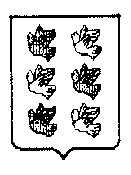 № п/пНаименование объекта с краткой характеристикойАдрес муниципального недвижимого имуществаСпособ приватизацииПлановые годы приватизации муниципаль-ного недвижимого имущества1Нежилое здание, площадью 389, 4 кв.м,с кадастровым номером 69:47:0150203:192, являющееся объектом культурного наследия регионального значения«Главный дом», кон.ХIХ-нач.ХХвв. Иное сооружение (ограда с двумя воротами), протяженностью18,3 м,с кадастровым номером69:47:0130115:167, являющееся объектом культурного наследия регионального значения«Ограда с 2 воротами», кон.ХIХ-нач.ХХвв. Иное сооружение (сарай каретный), площадью 144 кв.м,         с кадастровым номером 69:47:0130115:168, являющееся объектом культурного наследия регионального значения             «Сарай каретный»кон.ХIХ-нач.ХХвв., находящееся в неудовлетворительном состоянии.Земельный участокплощадью 6390 кв.мс кадастровым номером69:47:0130115:3.Тверская область город Торжок, улица Конная дом 8 В соответствии с действующим законодательством20242Нежилое здание, площадью 123,1 кв.м,с кадастровым номером 69:47:0130205:49.не является объектом культурного наследияЗемельный участок             площадью 550кв.м           с кадастровым номером      69:47:0130205:141.Тверская область, город Торжок, улица Торговые ряды, дом 8В соответствии с действующим законодательством20243Нежилое здание,площадью 389,4 кв.м,с кадастровым номером 69:47:0130210:41.Земельный участок площадью 711 кв.мс кадастровым номером 69:47:0130210:172.Тверская область город Торжок, улица Володарского, дом 8 В соответствии с действующим законодательством20244Здание бани,площадью 99,6 кв.м,          с кадастровым номером 69:47:0130510:34.Земельный участокплощадью 522 кв.м.с кадастровым номером 69:47:0130510:11.Тверская область город Торжок, улица Вокзальная, дом 33 В соответствии с действующим законодательством20245Нежилое здание, площадью 205,9 кв.м,с кадастровым номером 69:47:0130406:32, являющееся объектом культурного наследия федерального значения «Образец жилой застройки набережной начало ХIХв», находящееся внеудовлетворительном состоянии.Земельный участок площадью 2119 кв.м        с кадастровым номером69:470130406:6.Тверская область. город Торжок, Тверецкая набережная, дом 54  В соответствии с действующим законодательством2024-20266Нежилое здание, площадью 127,5 кв.м,с кадастровым номером 69:47:0130505:137, являющеесяобъектом культурного наследия регионального значения «Дом Цвылева, 3-я-четв.ХIХв», находящееся внеудовлетворительномсостоянии.Земельный участокплощадью 346 кв.м.с кадастровым номером 69:47:0130318:23.Тверская область, город Торжок, улица Дзержинского,дом 53В соответствии с действующим законодательством2024-20267Нежилое здание, площадью 214,8 кв.м,с кадастровым номером 69:47:0130502:59, являющееся выявленным объект культурного наследия «Дом жилой». 1 –ая пол. ХIХв, находящееся внеудовлетворительном  состоянии.Земельный участокплощадью 216 кв.мс кадастровым номером 69:47:0130502:47.Тверская область, город Торжок, улица Дзержинского, дом 103В соответствии с действующим законодательством2024-2026